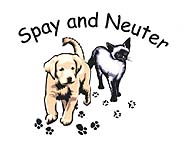 A.P.E. QUESTIONNAIRE FOR FOSTERINGA.P.E. is dedicated to helping animals; this includes placing unwanted pets in caring, responsible homes.  This questionnaire has been designed to help us determine whether fostering is in the best interest of both pet and adopter.Cat(s) of Interest (name of pet from Petfinder.com or certain breed/color/sex request):  ____________________________________________________________________________________________________________________________Name:  ___________________________________________________________________________________________Address:  _________________________________________________________________________________________City/State/Zip:  ____________________________________________________________________________________	Phone Number:  ________________________________	Cell Number:  ___________________________________		Email Address:  ____________________________________________________________________________________Are you employed?  □Yes     		□No:      ○student  	○retired  	○otherType of Residence:   □House     	□Condo		□Apartment	□Mobile Home	□Other  __________________Do you:     □Own	□Rent		If you rent, does your landlord allow pets?  □Yes	□No		Landlord’s Name:  ________________________________________  Phone:  ___________________________				(This information will be verified by an A.P.E. representative.)Do you plan to move in the near future?    □Yes	□NoAre other family members aware you plan to foster  a pet?      □Yes	    □NoNumber of Adults in Household:  __________   	Number of Children in Household:  __________	Ages of Children:  __________, __________, __________, __________Do you have pets now?  □Yes	□No 	          If yes, how many:  □Dogs:  __________	   □Cats:  __________	□Other:  __________If you have pets, how many are spayed/neutered?  __________	Current on shots?  __________What kind of pets have you had in the past? __________________________________________________________What happened to your last pet?  __________________________________________________________________Have you ever lost a pet to:          □Poisoning	□Hit by a car		□Disease		□Strayed	                                              □Stolen		□Old Age		□Other:  ________________________Have you ever had to give up a pet?  □Yes	        □No	If yes, why?____________________________________________________________________________________If you move in the future, will you be able to keep your pet(s)?     □Yes	□NoAre you aware of,  and  prepared to meet the cost of and food and supplies (these are not always available via donations)?  □Yes	□NoIs anyone in your family allergic to any pets?  □Yes    If yes, what kind of animals?  □No  Who is your present vet?  ____________________________________  Phone:  _____________________________Will your foster pet live:   □Inside	□Outside		If inside, how do you plan to house/ litter train? ________________________________________________________ 		If outside, how will it be confined? __________________________________________________________________		What kind of shelter do you have? __________________________________________________________________Do you feel willing and able to work with your foster pet, and correct problem behavior if it should develop, like refusal to use the litterbox, destructive clawing, jumping on cupboards and tables, digging in/eating plants / Barking, destructive clawing, jumping, and digging?		 □Yes	     □NoWhat are your ideas for dealing with such behavior?  Please note that not all problem behavior can be corrected but most behavior can be with patience, perseverance, and expert help, if needed.  ______________________________________________________________________________________________________________________________________________________Do you have any poisonous or toxic plants, like ivy, philodendron, or poinsettia, in your house?          □Yes	     □No		If yes, will you be willing to place out of reach or remove these plants from your home?   □Yes	     □NoWho will be responsible for your new foster pet’s care?  ______________________________________________________How many hours a day will your foster pet be alone?  __________	Number of days a week?  __________Where will your foster pet be kept when left alone?  _________________________________________________________NOTE:  If your foster pet will be wearing a collar, please be sure to use a safety type collar that will either easily break off or expand to slip over the head should your cat become caught on something.  We do not allow pinch or choke collars.Are you prepared to give your foster pet plenty of time to adjust to its new home?  We encourage the 2-day, 2-week timeframe.  It will take your foster pet approximately 2 days to become familiar with the new home and 2 weeks to become comfortable with the family and other pets.  Will you give your new foster pet this time?  □Yes	     □NoWould you consider foster more than one pet for companionship, especially if there is often no one at home?  □Yes	     □NoFoster homes are required to have their foster pet weighed at a participating vet every six weeks.  Do you understand this requirement?	□Yes	     □NoFoster homes are required to participate in adoption events once per month for a minimum of two hours (typically on a weekend  at a participating PetCo or PetSmart).  Do you understand this requirement? 	 □Yes	 □NoI certify that the information I have given is true and authorize investigation of all statements made above.  I understand that A.P.E. has the right to refuse any request for adoption.__________________________________________________________		_________________________ADOPTER								DATE			